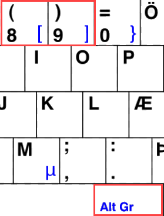 Hornklofar eru notaðir til að afmarka innskot eða úrfellingu í beinni tilvitnun og utan um hljóðritun.
Hornklofa skal setja utan um það, sem skotið er inn í orðrétta tilvitnun.
Dæmi: „Honum [þ.e. Hvítingi] hafði ekki orðið eitrið að bana.“
Hið innskotna orð skal auðkennt, t.d. með undirstrikun í skrifuðu máli og skáletri eða feitletri á prenti.Alt  091  [	eða 
AltGr og 8  [Alt  093  ]	eða 
AltGr og 9 ]Eftir að hornklofi opnast að fyrsta staf innan hans er ekki bil.
Frá síðasta staf innan hornklofa að lokun hans er ekki bil.
Orðið sem er skotið inn í er oft auðkennt með skáletri eða feitletri.„Ég óska henni þ.e. Halldóru alls hins besta.“Margföldunarmerkið Insert – Symbol 
More Symbols (Symbol)Alt  0183  · Alt  0215  ×   Veldi 
Superscript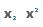 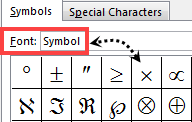 Margföldun og veldi:710 - (24)288 = 6455 = 252517Miðpunktur og kross 
eru mest notuðu margföldunarmerkin.Á undan og á eftir margföldunarmerkinu er eitt bil.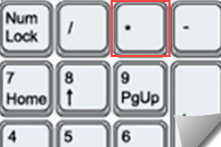 Margföldunarmerkið Insert – Symbol 
More Symbols (Symbol)Alt  0183  · Alt  0215  ×   Veldi 
SuperscriptÁ lyklaborði:  *
Stjarna er notuð sem aðgerðartákn í forritunarmálum.Á lyklaborði:  *
Stjarna er notuð sem aðgerðartákn í forritunarmálum.Á lyklaborði:  *
Stjarna er notuð sem aðgerðartákn í forritunarmálum.Þrír punktar eru úrfellingarpunktar sem notaðir eru til að sýna að texti hafi verið felldur brott. Þeir eru hafðir þrír saman. Ef felldur er niður hluti orðs er ekki haft bil milli síðasta stafs í orðinu og punktanna.Ef fellt er niður eitt orð eða fleiri er bil á undan og eftir úrfellingarpunktunum.Þrír punktarAlt 0133  …Hvar í fj er hún? Köttur úti í mýri  úti er ævintýri. unnust þau bæði vel og lengi.Ugla sat á kvisti  eitt, tvö, þrjú og það varst þú.Myllumerki (Hashtag) 
eða kassamerki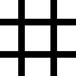 Shift og 3 á
lyklaborði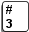 Myllumerki () er merki sem er notað á samfélagsmiðlum og örbloggum sem auðveldar notendum að finna færslur um tiltekið þema eða umræðuefni.Íslendingar voru duglegir að tísta á vefsíðunni Twitter.com þegar Eurovision stóð sem hæst undir merkinu 12stig.Alt  0190  ¾ Alt  0189  ½ Alt  0188  ¼Alt  0150  – Strik af yfirborði jarðar eru á kafi í sjó.Ferðin tók 1 dag.Aðeins  af yfirborði jarðar er þurrlendi.Hvítur  Svartur	Dagur  Nótt	Kuldi  Hiti	Lítill  StórAtt-merkið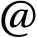 
á-merki
hjá-merki
vistmerkier notaðí tölvupóstföngum og
á viðskiptaskjölum. Att-merkið  @ Alt  064   eða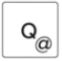 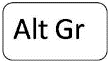 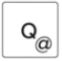 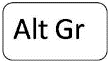 AltGr og Q  Netföng eru mynduð úr tveimur hlutum, notandanafni og tölvunafni, 
sem skeytt er saman með  merkinu. Merkið  er á ensku lesið „att“.
Á íslensku hefur verið stungið upp á þýðingunni „hjá“.Netfangið johannajohanna.is er lesið „johanna att johanna.is“Netfangið er alþjóðlegt einkenni notandans og skilst hvar sem er á netinu.Tölvupóstfang er tiltekinn stafastrengur þegar tölvupóstur er sendur, 
(oft) nafntákn notanda, merkið  og umdæmi.Dæmi:	jgefb.is 	caroldiab.org.uk	johnsmithtcil.org.ukUppruni táknsins er úr bókhaldi. 
Það var (og er) sett á reikninga og þýðir „á“.Verðmerki: 	300 stk.  500 krónur stk.	12 stk.  250 krónur stk.